СТАНОВНИШТВО СРБИЈЕ-Број становника и густина насељености Србије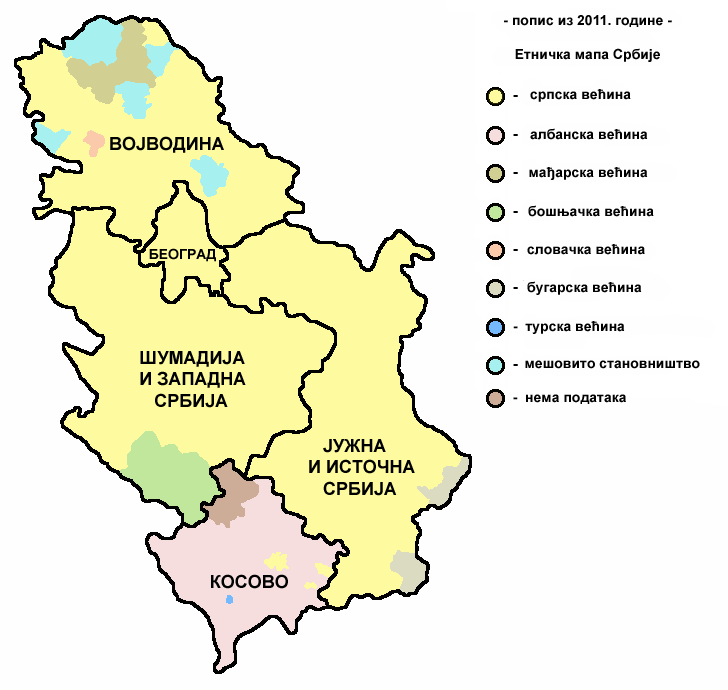 Бити учитељица значи волети посао и децу свим срцем! Напиши своје име у њеном срцу.